ИТОГОВАЯ  КОМПЛЕКСНАЯ  КОНТРОЛЬНАЯ РАБОТАУМК «Гармония»4 класс                                          Разработчик:                                                                      Селезнёва Н. А.                                                                      МБОУ «СОШ №11» п. Рыздвяный                                                                      Изобильненского районаСтаврополь 2012г.Эти загадочные животные      На земле практически не осталось неизученных территорий. Открытия новых видов животных происходят довольно редко, но  даже хорошо знакомые нам представители фауны таят в себе немало загадок. Новые интересные факты из жизни животных появляются ежедневно. Это в равной мере касается и диких, и домашних животных. Большинство людей питают немалую симпатию и интерес к братьям нашим меньшим, возможно, и вас заинтересуют  интересные факты из жизни некоторых  морских животных.Более двух третей поверхности земли покрыто морями и океанами. Эта огромная масса воды необходима  для  жизни на нашей планете: ветры разносят влагу по всему свету, она испаряется и восстанавливается вновь в виде дождя и снега, питая растительный и животный мир. Море кишит жизнью, и как это ни странно, там есть и  микроскопические, и самые крупные морские обитатели.      Дельфин – животное-загадка на нашей планете. Они встречаются во многих морях и океанах мира. Интеллект этого морского жителя считают настолько высоким, что его называют “человеком моря”. Дельфины  прославились как неутомимые спутники кораблей. Часто видели, как они провожали суда в открытое море, спасали тонущих людей.  Дельфины– это не рыбы, а млекопитающие, относящиеся к отряду китообразных.Они выкармливают детенышей молоком и дышат не жабрами, а легкими. Им часто нужно выныривать из воды, чтобы вдохнуть. Ныряют в воду обычно не дольше,  чем на 3 минуты.  Дельфины - хищники, живут группами, охотятся стаями,  прекрасно плавают и легко ориентируются даже в мутной воде.  Они могут развивать скорость до  и выпрыгивать из воды на высоту до .Питаются эти удивительные животные рыбой, головоногими моллюсками и ракообразными. В день дельфин съедает до  живой рыбы. Между собой общаются с помощью свистящих звуков. Во время охоты они издают разнообразные высокочастотные звуки, которыми  оглушают рыбу, благодаря  чему они легко её  ловят.  Дельфины могут издавать различные звуки: свист, щелканье, лай, стон, визг, похрюкивание, мяуканье  и даже  чириканье. Унылый протяжный свист и следующий за ним высокий и мелодичный звук  означает, что дельфин зовет на помощь. Когда дельфины сердятся, они начинают лаять!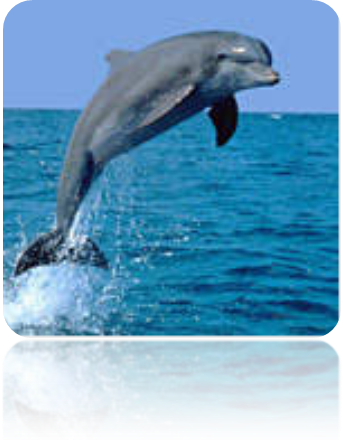 отверстия насоса, находятся на вершине головы, и из них, когда животное дышит, выходит фонтаном пар. Вместо зубов у кита во рту до 400 роговых пластинок. Кормится гигант мелкими морскими животными: рыбками, моллюсками и рачками. Киты - теплокровные млекопитающие. Они рождают живых детенышей и вскармливают их молоком.Акулы - это очень древние примитивные хищные рыбы, распространённые во всех морях и океанах. У неё торпедообразная форма тела длиной от  до . Кожа акулы покрыта острой чешуёй. Движение вперёд и повороты рыба осуществляет изгибами хвоста влево или вправо. Глаза способны видеть предметы только в чёрно-белом изображении. Среди акул есть и внушающие ужас хищники, и мирные поедатели планктона. Например, огромная китовая акула,  несмотря на устрашающий внешний вид, абсолютно безвредна. Она  самая крупная рыба в мире, длина её тела достигает .  Весит акула 30-40 тонн, живёт около 70 лет.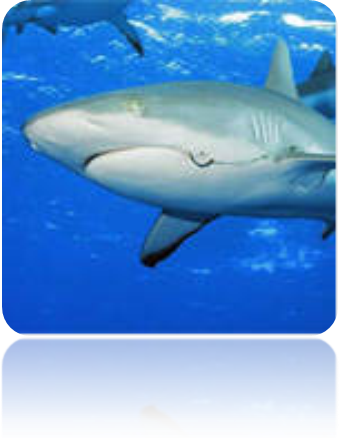 Огромное количество зоологов и натуралистов по всему миру открывают для нас удивительные факты из жизни животных. Но и по сей день мировой океан таит в себе множество загадок.ОСНОВНАЯ ЧАСТЬПостарайся выполнить все задания этой части. Выполняй их по порядку.Задание1. Чем питаются дельфины? Выпиши из текста предложение, в котором об этом говорится.________________________________________________________________________________________________________________________________________________________________________________________________	Подчеркни грамматическую основу этого предложения. Подчеркни однородные члены предложения. Укажи падежи имен существительных.Задание2. 	Выпиши из части текста, в которой рассказывается об акуле, три словосочетания с именами прилагательными.1._____________________________________________________________2._____________________________________________________________3. _____________________________________________________________	Обозначь в словосочетаниях главное и зависимое слово. Рядом укажи признаки, в которых они согласуются (род, число, падеж).Задание  3.Выпиши из четвёртого абзаца глаголы.  Укажи их спряжение.    ________________________________________________________________________________________________________________________________________________________________________________________________________________________________________________________________________	Разбери по составу глагол-исключение. Задание  4.	Реши задачу.	Известно, что кит в 24 раза крупнее африканского слона. Сколько килограммов весит слон?Ответ: ____________________________________________________________Задание  5.Какую часть часа дельфин может пробыть под водой, не выныривая из неё?Правильный ответ обведи кружком.Задание  6.Пользуясь текстом, реши задачу.Сколько килограммов рыбы могут съесть три дельфина за неделю?Правильный ответ обведи кружком.Задание  7.Кто соседи дельфинов?Правильный ответ обведи кружком.Задание  8.К какой группе животных можно  отнести акулу по способу питания?Правильный ответ обведи кружком.Приведи примеры (3-4) хищников, обитающих в зоне лесов._____________________________________________________________Фамилии, имена учащихся, работающих в паре:____________________________ и _______________________________ДОПОЛНИТЕЛЬНАЯ ЧАСТЬЗадания 9 – 15 выполняются в парах (с соседом по парте).Внимание! Если при обсуждении заданий 9 – 15 вы с соседом по парте не пришли к общему мнению, запишите каждый свой ответ. Задание  9.	 В каких водоёмах обитают акулы? Правильный ответ обведи кружком.а) Чёрное море, Баренцево море, море Лаптевых;б) Атлантический океан, Индийский океан, Каспийское море;	в) озеро Байкал, река Енисей, река Волга.Частью какого океана является Баренцево море и море Лаптевых? Обозначь этот океан на карте. 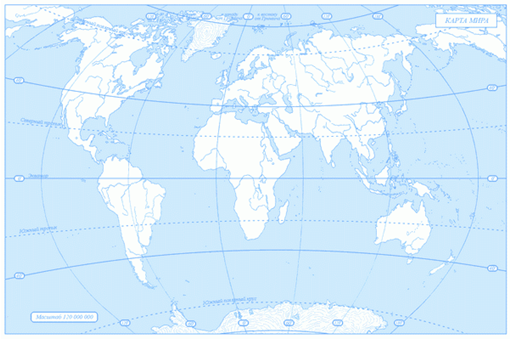 Задание  10.В разделе о дельфинах есть три формы одного слова. Найдите и выпишите формы этого слова. Для каждого слова укажите падеж.1.____________________________стоит в___________падеже2.____________________________стоит в___________падеже3.____________________________стоит в___________падеже.Допиши падежные формы этого слова, которых нет в этой части текста. Укажи эти падежи.__________________________________________________________________________________________________________________________________________________________________Задание 11.Дано предложение в транскрипции.ан’ивыкармл’ивай’утд’ит’онышэй’  малаком  и дышат  н’ижабрам’и   а   л’охк’им’иЗапиши его по правилам русской орфографии и пунктуации._______________________________________________________________________________________________________________________________________________________________________________________Как называется животное, выкармливающее детенышей молоком? Приведите 3-4 примера таких животных, обитающих в лесной зоне.__________________________________________________________________________________________________________________________Задание 12.Правильный ответ обведи кружком.Наука о связи живых существ со средой обитания называется:а) физиология;б) экология;в) география;г) естествознание.Допиши, к чему может привести подобная деятельность человека:Придумай и нарисуй эмблему защитника водоемаЗадание 13.Представь, что ты ученый-эколог.От учеников 4 класса пришла телеграмма. Расшифруй ее. Дай ответ ребятам.?итсапсёеманкаК.теелемакчеР .илиросуман, жялпилиортсу ,яьвередилибурывикчеролокО_______________________________________________________________________________________________________________________________________________________________________________________Задание 14.От материка 1 в сторону материка 2 отплыл кит со средней скоростью. Через 20 часов от этого же материка в том же направлении отплыл дельфин. Через какое время дельфин догонит кита, если средняя скорость кита 9 км/ч?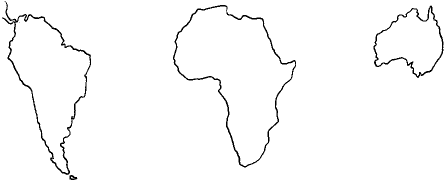 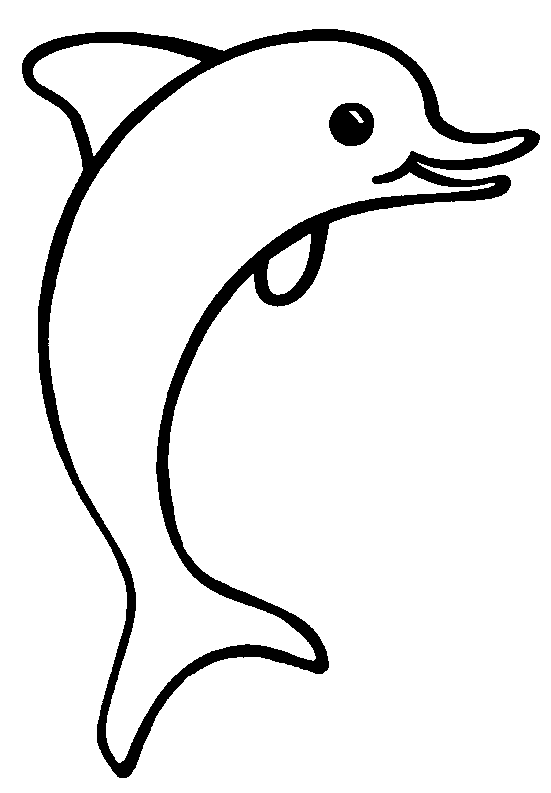 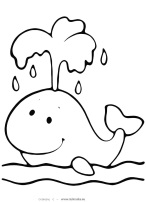 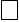 	1	2                 МАСШТАБ:        в 1 см 100 кмПодпиши на рисунке названия материков, контуры которых здесь изображены.Пользуясь линейкой и заданным масштабом, обозначь точкой место, где дельфин сравняется с китом.Задание 15.Отрезком под каким номером обозначен каждый остров?                 I      II   III   IV  V  VIХарактеристика заданий итоговой комплексной работыЛИСТ САМООЦЕНКИ__________________________________________ Фамилия, имя_______________________________________________________КлассОцени свою работу в паре. Отметь V, в какой мере ты согласен (согласна) со следующими утверждениями: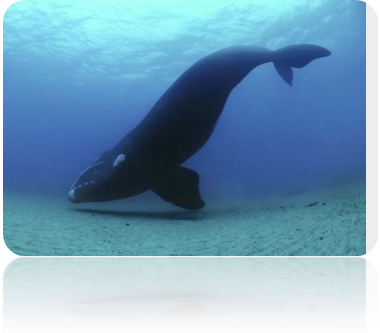 Самое крупное животное на нашей планете, которое  больше когда-либо существовавших динозавров, — голубой кит, который по-прежнему живет в океане. Кит – это не рыба, хотя очень похож на неё. Величина и тяжесть кита равны величине сорока слонов. В длину он бывает до  и весит около 150 т. Этот великан в 24 раза крупнее самого большого обитателя суши- африканского слона. Голова кита составляет почти треть туловища. Вместо  передних лап у него два плавника, а вместо задних - большой рыбий хвост. Ноздри, похожие наВариант 1Фамилия, имя ____________________________________________Школа ___________________ Класс _________________________а) тридцатую часть часаб) третью часть часав) двадцатую часть часаг) вторую часть часаа) б) в)  г) а) карп, карась, плотваб) лосось, сельдь, камбалав) пингвин, белый медведь, тюленьа) хищникиб) растительноядныев) всеядные г) насекомоядныеВыловили всех раковВыловили все ракушки (двустворчатых моллюсков) Зимой рыбаки наделали дырок во льду.Все озеро заросло камышами, водорослямиВ водоеме стало много больных рыб№ острова на диаграммеНазваниеПлощадьКуба114525 кв. кмНьюфаундленд108860 кв. кмМадагаскар 587041 кв. кмИрландия 83045 кв. кмВеликобритания 218980 кв. кмГренландия 2175600 кв. кмЧасть работыНомер заданияУчебный предмет, раздел, темаПроверяемые умения и учебный материалУровень сложности заданияМаксимальныйбаллО с н о в н а я         ч а с ть1.1.Чтение, выборочное чтение.Умение найти содержащийся в тексте ответ на поставленный вопрос.базовый1О с н о в н а я         ч а с ть1.2.Русский язык,слово,правописание.Умение правильно, без ошибок, пропусков и  искажения букв, списать предложение.базовый1О с н о в н а я         ч а с ть1.3.Русский язык, морфология.Умение разбирать предложение по членам.базовый1О с н о в н а я         ч а с ть1.4.Русский язык,морфология.Умение определять падеж имен существительных.базовый1О с н о в н а я         ч а с ть2.1.Чтение, поисковое чтение.Умение найти в тексте конкретные сведения.базовый1О с н о в н а я         ч а с ть2.2.Русский язык, орфография.Умение увидеть и выделить орфограммы в слове.базовый1О с н о в н а я         ч а с ть2.3.Русский язык,морфология.Умение определять морфологические признаки имен существительных, прилагательныхбазовый1О с н о в н а я         ч а с ть3.1.Русский язык, морфология.Умение определять  спряжение глаголов.базовый1О с н о в н а я         ч а с ть3.2.Русский язык, состав слова.Умение выполнять разбор слова по составу.базовый1О с н о в н а я         ч а с ть4.1.Математика, числа и величиныУмение сопоставлять именованные величины на основе чтение.базовый1О с н о в н а я         ч а с ть4.2.Математика, текстовые задачи.Умение решать текстовую задачу с недостающими данными.базовый1О с н о в н а я         ч а с ть5.1Чтение, выборочное чтение.Умение найти содержащийся в тексте ответ на поставленный вопрос.базовый1О с н о в н а я         ч а с ть5.2Математика, числа и величины.Умение преобразовывать величины.базовый1О с н о в н а я         ч а с ть5.3.Математика, числа и величины.Умение решать текстовую задачу.базовый1О с н о в н а я         ч а с ть6.1Чтение,  выборочное чтение.Умение находить нужную информацию в тексте.базовый1О с н о в н а я         ч а с ть6.2Математика, текстовые задачи.Умение решать текстовую задачу с недостающими данными.базовый1О с н о в н а я         ч а с ть7.1.Окружающий мир,природные объектыНаличие первоначальных представлений о живой и неживой природе.базовый1О с н о в н а я         ч а с ть7.2.Окружающий мир,природные объектыОпределение животного по указанным признакам (место обитания).базовый1О с н о в н а я         ч а с ть8.1.Окружающий мир, типичные представители природных зон.Определение животного по указанным признакам на основе чтения.базовый1О с н о в н а я         ч а с ть8.2.Окружающий мир, типичные представители природных зон.Определение животного по указанным признакам                                                      (место обитания, тип питания) на основе чтения.базовый1Итого, основная частьИтого, основная частьЧтение2 задания (поисковое и выборочное чтение)базовый4Итого, основная частьИтого, основная частьРусский язык3 задания  (правописание, орфография, морфология, морфемика)базовый7Итого, основная частьИтого, основная частьМатематика3 задания (числа, величины, текстовые задачи)базовый6Итого, основная частьИтого, основная частьОкружающий мир2 задания (типичные представители животного мира, географические объекты)базовый4Итого, основная частьИтого, основная частьВсего8 заданий базового уровня, максимальный балл – 21; прогнозируемая успешность: 11 и более баллов8 заданий базового уровня, максимальный балл – 21; прогнозируемая успешность: 11 и более баллов8 заданий базового уровня, максимальный балл – 21; прогнозируемая успешность: 11 и более балловД о п о л н и т е л ь н а я   ч а с т ь9Окружающий мир,географические объектыУмение анализировать и применять знания о географических объектах,  работать с контурной картой: определять на карте  океаныповышенный2Д о п о л н и т е л ь н а я   ч а с т ь10Русский язык, морфемика, морфологияЧтение, поисковое  чтениеУмение увидеть в тексте различные формы одного слова, определить падеж имени существительного, дописать отсутствующие формы словаповышенный2Д о п о л н и т е л ь н а я   ч а с т ь11Русский язык, фонетика, орфография,пунктуация. Окружающий мир, типичные представители лесной зоныУмение  преобразовывать звуковую запись текста (транскрипцию), применяя правила русской орфографии и пунктуации, классифицировать животных по указанным признакам (тип питания, местообитания) повышенный2Д о п о л н и т е л ь н а я   ч а с т ь12Окружающий мир,экологияУмение ориентироваться в научных терминах, выявлять  итог влияния деятельности человека на экологическое равновесие в природе, строить высказыванияповышенный3Д о п о л н и т е л ь н а я   ч а с т ь13Окружающий мир,экология.Русский язык, речевое  высказывание, осознанность чтенияУмение составлять телеграмму в виде  комментария по прочитанному тексту,  выявлять  итог влияния деятельности человека на экологическое равновесие в природе, находить пути решения экологической проблемыповышенный3Д о п о л н и т е л ь н а я   ч а с т ь14Математика, задачи на движение Чтение, работа с текстомОкружающий мир, работа с картой, масштабУмение находить нужную информацию в тексте, решать составную текстовую задачу с недостающими данными (задача на движение), работать с картой (определять континенты по контуру, отмечать расстояние по заданному масштабу) повышенный3Д о п о л н и т е л ь н а я   ч а с т ь15Математика,нумерация многозначных чисел , площадьОкружающий мир, географические  объектыУмение соотносить диаграмму с данными таблицы, используя знания нумерации многозначных чиселповышенный2Самооценка работы в пареВ баллах не оцениваетсяИтого, дополнительная частьИтого, дополнительная частьЧтение2 задания (поисковое и выборочное чтение)повышенный1Итого, дополнительная частьИтого, дополнительная частьРусский язык3 задания  (правописание, орфография, фонетика, морфемика, развитие речи)повышенный7Итого, дополнительная частьИтого, дополнительная частьМатематика2 задания (решение текстовой задачи, работа с данными, многозначные числа)повышенный4Итого, дополнительная частьИтого, дополнительная частьОкружающий мир6 заданий (географические объекты, работа с картой, масштаб, экология, классификация животных)повышенный5Итого, дополнительная частьИтого, дополнительная частьВсего7 заданий повышенного уровня, максимальный балл – 17;прогнозируемая успешность: 8 и более баллов7 заданий повышенного уровня, максимальный балл – 17;прогнозируемая успешность: 8 и более баллов7 заданий повышенного уровня, максимальный балл – 17;прогнозируемая успешность: 8 и более балловВся работа в целомВся работа в целомВся работа в целомСамостоятельность выполнения   итоговой комплексной работы – дополнительные поощрительные баллыСамостоятельность выполнения   итоговой комплексной работы – дополнительные поощрительные баллы           2Вся работа в целомВся работа в целомВся работа в целомВсего: 8 заданий базового уровня ( от 0 до 21 баллов) и 7 заданий повышенного уровня ( от 0 до 17 баллов).Всего 38 баллов.От 0 до 2 дополнительных поощрительных баллов за самостоятельность выполнения работы. Итого: максимальное количество баллов за работу – 40 баллов.Всего: 8 заданий базового уровня ( от 0 до 21 баллов) и 7 заданий повышенного уровня ( от 0 до 17 баллов).Всего 38 баллов.От 0 до 2 дополнительных поощрительных баллов за самостоятельность выполнения работы. Итого: максимальное количество баллов за работу – 40 баллов.Всего: 8 заданий базового уровня ( от 0 до 21 баллов) и 7 заданий повышенного уровня ( от 0 до 17 баллов).Всего 38 баллов.От 0 до 2 дополнительных поощрительных баллов за самостоятельность выполнения работы. Итого: максимальное количество баллов за работу – 40 баллов.УтверждениеПолностью согласен (согласна)Частично согласен (согласна)Не согласен (согласна)Затрудняюсь ответитьЯ в полной мере участвую в выполнении всех заданийПри разногласиях я предлагаю другое решениеБольшинство решений предложено мнойРаботать в паре труднее, чем одному (одной)Мне интереснее и полезнее работать в паре